СТАНЬ ЗАМЕТНЕЙ НА ДОРОГЕ!Световозвращающие элементы повышают видимость пешеходов на неосвещенной дороге и значительно снижают риск возникновения дорожно-транспортных происшествий с их участием.В соответствии с постановлением Правительства Российской Федерации от 14.11.2014 № 1197 с 1 июля 2015 года вступили в силу изменения в Правила дорожного движения Российской Федерации.Согласно новой редакции Правил с 1 июля 2015 года, при переходе дороги и движении по обочинам или краю проезжей части в темное время суток или в условиях недостаточной видимости пешеходам рекомендуется, а вне населенных пунктов пешеходы обязаны иметь при себе предметы со световозвращающими элементами и обеспечивать видимость этих предметов водителями транспортных средств.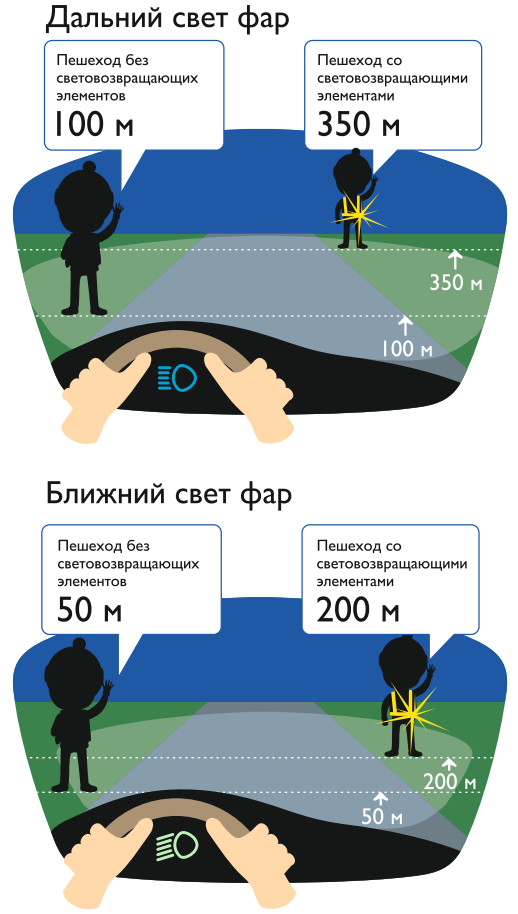 